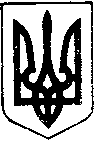 УкраїнаХерсонська обласна державна адміністраціяХерсонський обласний центр соціальних служб для сім’ї, дітей та молодіАДРЕСА: . Херсон, вул. Комунарів, 11, ХОЦ СССДМ. Тел. (0552)26-35-51, е-mail: kherson_ocsssdm@ukr.netПРЕС-РЕЛІЗДля оперативного розповсюдження			Контакти:18  червня 2015 року					заступник директора ХОЦСССДМРуденко Богдан Сергійович					тел.: 46 05 46На вирішення проблем соціальної адаптації студентів – сиріт, що виникають під час навчання був спрямований обласний форум «Вірю та довіряю», що відбувся у Херсонському державному аграрному університеті 18 червня 2015 року. Представники студентського самоврядування, профспілкових організацій, куратори академічних груп провідних навчальних закладів Херсонщини опрацювали питання особливостей адаптації дітей-сиріт до студентського життя, організації надання допомоги дітям-сиротам, які здобувають професійну та вищу освіту, їх соціально-педагогічній та психологічній підтримці. Організаторами заходу виступили Херсонський державний аграрний університет, обласний центр соціальних служб для сім’ї, дітей та молоді, Департамент освіти і науки та управління молоді та спорту обласної державної адміністрації, представники громадськості.	Як зазначив під час виступу Дмитро Муценко, директор Херсонського обласного центру соціальних служб для сім’ї, дітей та молоді: «Коли студент – сирота починає навчання для здобуття майбутньої професії, у нього виникає гостра потреба в соціальній адаптації у «новому» середовищі. У більшості випадків сироти залишаються сам на сам зі своїми проблемами, вирішення яких знаходять у сумнівних компаніях.  Студенти починають пропускати заняття, вживати наркотики та алкоголь тощо.  Тому студентське самоврядування повинно стати для таких студентів «спрямовуючим» та підтримкою у становленні в дорослому житті».Організатори планують створити на Херсонщині консультативний центр з юридичної, психологічної, медичної, соціальної допомоги для студентів сиріт, а також навчально-консультативні центри для студентського самоврядування та кураторів академічних груп, у яких навчається дана категорія осіб; проводити щорічні форуми з питань сирітства, спрямовані на надання дієвої допомоги дітям, позбавленим батьківського піклування.